MODULO GIOCATORI A DISPOSIZIONE – 3^ Categoria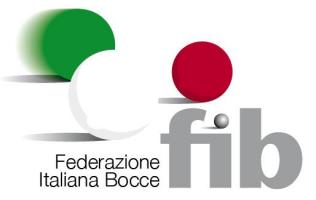 FEDERAZIONE ITALIANA BOCCE
SPECIALITÀ VOLO
VIA VITORCHIANO 113/115 – 00189 ROMAtecnico@federbocce.it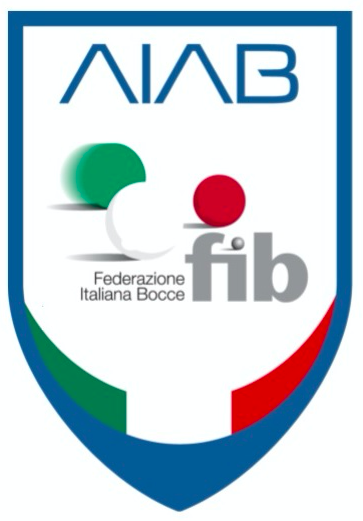 SOCIETA’COMITATOVENETO/VeneziaDATASERIEINCONTRONCOGNOME E NOMECATU21TESSERANCOGNOME E NOMECATU21TESSERA19210311412513614715816PROVACAMPOATLETIPRIMA COPPIA1PRIMA TERNA2PRIMO INDIVIDUALE3SECONDA COPPIA4SECONDO INDIVIDUALE1TERZA COPPIA2QUARTA COPPIA3SECONDA TERNA4ALLENATORE TECNICOTESSERAFIRMAVICE ALLENATORETESSERADIRIGENTE ACCOMPAGNATORETESSERAFIRMACOLLABORATORETESSERA